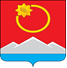 АДМИНИСТРАЦИЯ ТЕНЬКИНСКОГО ГОРОДСКОГО ОКРУГАМАГАДАНСКОЙ ОБЛАСТИП О С Т А Н О В Л Е Н И Е       22.12.2020 № 341-па                 п. Усть-ОмчугО присвоении адреса объекту адресации на территорииТенькинского городского округа Магаданской областиНа  основании  Федерального  закона от 06 октября 2003 года № 131- ФЗ «Об общих принципах организации местного самоуправления в Российской Федерации», в соответствии с Постановлением  Правительства Российской Федерации от 19 ноября 2014 года № 1221 «Об утверждении Правил присвоения, изменения и аннулирования адресов»,  постановлением администрации  Тенькинского городского округа Магаданской области от 07 июля 2016  года № 353-па  «Об утверждении  административного регламента по предоставлению муниципальной услуги «Присвоение, изменение и аннулирование адресов объектам адресации,  расположенным  в Тенькинском городском округе Магаданской области», Уставом муниципального образования «Тенькинский городской округ» Магаданской области, обращения Центрального банка Российской Федерации Дальневосточного главного  управления  Отделения  по  Магаданской  области  администрация   Тенькинского    городского    округа  Магаданской   области    п о с т а н о в л я е т:1. Присвоить земельному участку с кадастровым номером 49:06:030004:219 следующий адрес: Российская Федерация, Магаданская область, городской округ Тенькинский, Усть-Омчуг поселок городского типа, улица Горняцкая, земельный участок  44 А. Месторасположение  земельного участка на плане поселка Усть-Омчуг указано в приложении  к настоящему постановлению;1.1 Присвоить нежилому зданию расположенному на участке с кадастровым номером 49:06:030004:966 следующий адрес: Российская Федерация, Магаданская область, городской округ Тенькинский, Усть-Омчуг поселок городского типа, улица Горняцкая, 44 А. Месторасположение здания на плане поселка Усть-Омчуг указано в приложении к настоящему постановлению.2. Настоящее постановление вступает в силу с момента его официального опубликования (обнародования).Глава Тенькинского городского округа                                        Д.А. Ревутский